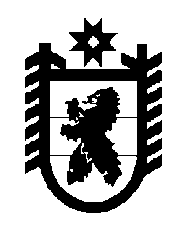 Российская Федерация Республика Карелия    УКАЗГЛАВЫ РЕСПУБЛИКИ КАРЕЛИЯО Совете при Главе Республики Карелия по реализации приоритетных национальных проектов,  демографической и государственной семейной политике на территории Республики КарелияВ целях совершенствования деятельности по реализации приоритетных национальных проектов, демографической и государственной семейной   политике на территории Республики Карелия:1. Образовать Совет при Главе Республики Карелия по реализации приоритетных национальных проектов, демографической и государственной семейной   политике на территории Республики Карелия.2. Утвердить прилагаемое Положение о Совете при Главе Республики Карелия по реализации приоритетных национальных проектов,  демографической и государственной семейной  политике на территории Республики Карелия.3. Признать утратившими силу:Указ Главы Республики Карелия от 29 ноября 2005 года № 92 «О Координационном совете при Главе Республики Карелия по реализации приоритетных национальных проектов и демографической политике на территории Республики Карелия» (Собрание законодательства Республики Карелия, 2005, № 11, ст. 1160); Указ Главы Республики Карелия от 26 апреля 2006 года № 65 «О внесении изменений в Указ Главы Республики Карелия от 29 ноября 2005 года № 92» (Собрание законодательства Республики Карелия, 2006, № 4,      ст. 431);Указ Главы Республики Карелия от 29 августа 2006 года № 131 «О внесении изменений в Указ Главы Республики Карелия от 29 ноября 2005 года № 92» (Собрание законодательства Республики Карелия, 2006, № 8,     ст. 928);Указ Главы Республики Карелия от 28 февраля 2007 года № 33 «О внесении изменений в Указ Главы Республики Карелия от 29 ноября 2005 года № 92» (Собрание законодательства Республики Карелия, 2007, № 2,     ст.  176);Указ Главы Республики Карелия от 10 апреля 2007 года № 50 «О внесении изменений в Указ Главы Республики Карелия от 29 ноября 2005 года № 92» (Собрание законодательства Республики Карелия, 2007, № 4,     ст.  472);Указ Главы Республики Карелия от 24 апреля 2009 года № 32 «О внесении изменений в Указ Главы Республики Карелия от 29 ноября 2005 года № 92» (Собрание законодательства Республики Карелия, 2009, № 4, ст. 355);Указ Главы Республики Карелия от 25 марта 2010 года № 22 «О внесении изменений в Указ Главы Республики Карелия от 29 ноября 2005 года № 92» (Собрание законодательства Республики Карелия, 2010, № 3, ст. 220);Указ Главы Республики Карелия от 29 августа 2011 года № 73 «О внесении изменений в Указ Главы Республики Карелия от 29 ноября 2005 года № 92» (Собрание законодательства Республики Карелия, 2011, № 8, ст. 1193);распоряжение Главы Республики Карелия от 26 декабря 2005 года         № 797-р (Собрание законодательства Республики Карелия, 2005, № 12,                ст. 1370);распоряжение Главы Республики Карелия от 3 февраля 2006 года                 № 47-р (Собрание законодательства Республики Карелия, 2006, № 2,                    ст. 151);распоряжение Главы Республики Карелия от 16 февраля 2006 года        № 59-р (Собрание законодательства Республики Карелия, 2006, № 2,                   ст. 153);распоряжение Главы Республики Карелия от 3 марта 2006 года № 87-р (Собрание законодательства Республики Карелия, 2006, № 3, ст. 281);распоряжение Главы Республики Карелия от 12 мая 2006 года № 257-р (Собрание законодательства Республики Карелия, 2006, № 5, ст. 554);распоряжение Главы Республики Карелия от 25 августа 2006 года          № 491-р (Собрание законодательства Республики Карелия, 2006, № 8,               ст. 935);распоряжение Главы Республики Карелия от 18 декабря 2006 года          № 803-р (Собрание законодательства Республики Карелия, 2006, № 12,                        ст. 1510);распоряжение Главы Республики Карелия от 6 августа 2007 года            № 573-р (Собрание законодательства Республики Карелия, 2007, № 8,              ст. 1022);распоряжение Главы Республики Карелия от 4 декабря 2007 года           № 919-р (Собрание законодательства Республики Карелия, 2007, № 12,              ст. 1593);распоряжение Главы Республики Карелия от 27 марта 2008 года                        № 226-р (Собрание законодательства Республики Карелия, 2008, № 3,                 ст. 278);распоряжение Главы Республики Карелия от 1 сентября 2008 года                № 582-р (Собрание законодательства Республики Карелия, 2008, № 9,                ст.  1085);распоряжение Главы Республики Карелия от 1 июня 2009 года                        № 331-р (Собрание законодательства Республики Карелия, 2009, № 6, 
ст. 638);распоряжение Главы Республики Карелия от 5 октября 2010 года           № 780-р (Собрание законодательства Республики Карелия, 2010, № 10,               ст. 1280);распоряжение Главы Республики Карелия от 23 мая 2011 года № 150-р (Собрание законодательства Республики Карелия, 2011, № 5, ст. 678);распоряжение Главы Республики Карелия от 12 декабря 2011 года         № 421-р (Собрание законодательства Республики Карелия, 2011, № 12,                   ст. 2015);распоряжение Главы Республики Карелия от 4 марта 2014 года № 72-р (Собрание законодательства Республики Карелия, 2014, № 3, ст. 368); распоряжение Главы Республики Карелия от 4 июля 2015 года                      № 229-р.          Глава Республики  Карелия                                                               А.П. Худилайненг. Петрозаводск14 сентября 2015 года№ 84Утверждено Указом Главы Республики Карелияот 14 сентября 2015 года № 84ПОЛОЖЕНИЕо  Совете при Главе Республики Карелия по реализации приоритетных национальных проектов,  демографической и государственной семейной  политике на территории Республики Карелия1. Совет при Главе Республики Карелия по реализации приоритетных национальных проектов, демографической и государственной семейной  политике на территории Республики Карелия (далее – Совет) является консультативным совещательным органом и обеспечивает взаимодействие между территориальными органами федеральных органов исполнительной власти Республики Карелия, органами исполнительной власти Республики Карелия, органами местного самоуправления в Республике Карелия, общественными объединениями, научными и иными организациями при рассмотрении вопросов, связанных с реализацией в Республике Карелия приоритетных национальных проектов,  демографической и государственной семейной  политики.2. Совет в своей деятельности руководствуется Конституцией Российской Федерации, федеральными конституционными законами, федеральными законами, указами и распоряжениями Президента Российской Федерации, постановлениями и распоряжениями Правительства Российской Федерации, законами и иными нормативными правовыми актами Республики Карелия, а также настоящим Положением. 3. Основными задачами Совета являются:а) подготовка предложений по реализации приоритетных национальных проектов, выработке основных направлений демографической и государственной семейной  политики на территории Республики Карелия;б) координация деятельности территориальных органов федеральных органов исполнительной власти Республики Карелия, органов исполнительной власти Республики Карелия, органов местного самоуправления в Республике Карелия при рассмотрении вопросов, связанных с реализацией приоритетных национальных проектов, демографической политики, в том числе по вопросам смертности и рождаемости, государственной семейной  политики;в) анализ эффективности реализации на территории Республики Карелия приоритетных национальных проектов и мероприятий, направленных на решение задач в области демографической и государственной семейной  политики.4. Для решения возложенных задач Совет вправе: а) запрашивать и получать в установленном порядке необходимые материалы от территориальных органов федеральных органов исполнительной власти, органов исполнительной власти Республики Карелия, органов местного самоуправления в Республике Карелия, общественных объединений, организаций и их должностных лиц по вопросам, относящимся к компетенции Совета;б) приглашать на заседания должностных лиц территориальных органов федеральных органов исполнительной власти, органов исполнительной власти Республики Карелия, органов местного самоуправления в Республике Карелия, представителей общественных объединений, организаций;в) создавать рабочие (экспертные) группы по направлениям работы Совета с привлечением экспертов и специалистов;г) привлекать для осуществления информационно-аналитических и экспертных работ представителей научных и других организаций, общественных объединений.5. Заседания Совета проводятся по мере необходимости, но не реже одного раза в полугодие. В случае необходимости по решению председателя Совета  проводятся внеочередные заседания Совета.Заседание Совета считается правомочным, если на нем присутствует не менее половины членов Совета. Решения Совета принимаются простым большинством голосов присутствующих на заседании членов Совета. При равенстве голосов решающим является голос председательствующего на заседании Совета.6. Решения Совета оформляются протоколом. Особое мнение членов Совета отражается в протоколе заседания Совета. Протокол заседания Совета подписывается председательствующим на заседании Совета в течение пяти рабочих дней после его проведения.7. Состав Совета утверждается Главой Республики Карелия.  В состав Совета входят председатель Совета, два заместителя председателя Совета, два ответственных секретаря Cовета и члены Совета – представители органов исполнительной власти Республики Карелия, территориальных органов федеральных органов исполнительной власти Республики Карелия, общественных объединений и иных организаций.Председателем Совета является Глава Республики Карелия.8. Председатель Совета:руководит работой Совета, проводит его заседания;утверждает состав рабочих  (экспертных) групп и их руководителей.9. В случае отсутствия председателя Совета заседание проводит один из заместителей председателя Совета по поручению председателя Совета.10. Подготовку и организацию проведения заседаний Совета, а также решение текущих вопросов деятельности Совета осуществляют  ответственные секретари Совета.11. Организационное обеспечение деятельности Совета осуществляет Администрация Главы Республики Карелия._____________